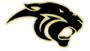 Men’s Soccer Booster Club 2021-2022 Program Advertisers FormDate: _________________________________ Company Name: _____________________________________________________ Company Contact: ____________________________________________________Address: ____________________________________________________________ City: ______________ State: __________ Zip: _____________ Phone: ____________________________________________________ Email: _____________________________________________________ Website: __________________________________________________AD Size (finished production is W 8.5” x H 10.75”) Payment: ▪ Credit Card: Pay online at www.planoeastsoccer.com (online store)▪ To pay by check, please make checks payable to: Plano East Soccer Booster ClubGold Sponsor$750Includes full page ad on first page of program, logo on poster and website, 10-15 social media posts mentioning gold sponsors, 3-5 specific posts for your company, announcements at halftime at every home game, signs/logo shown at large booster club eventsSilver Sponsor$500Includes full page ad on last page of program, logo on poster and website, 5-7 social media posts mentioning silver sponsors, signs/logo at large booster club eventsFull page, no bleed: W 7.5” x H 10”$350Includes logo on poster & website, 3-5 social media posts mentioning your company½ pg Horizontal: W 5” x H 7.5”$220Includes logo on website¼ pg Vertical: W 3.75” x W 4.75”$125Includes name on websiteBusiness card size with small pic$35Ad onlyBusiness card size with no pic$25Ad only